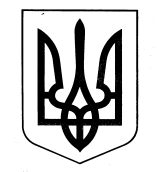 УКРАЇНАУПРАВЛІННЯ ОСВІТИОЗЕРНЯНСЬКИЙ ЗАКЛАД ЗАГАЛЬНОЇ СЕРЕДНЬОЇ СВІТИ САФ’ЯНІВСЬКОЇ СІЛЬСЬКОЇ РАДИ ІЗМАЇЛЬСЬКОГО РАЙОНУ ОДЕСЬКОЇ ОБЛАСТІНАКАЗ№ 45/О                                                                                         02.04.2021 р.Про проведення Тижня здорового способу життя «Ми за здоровий спосіб життя!» В умовах нинішніх реалій, сьогодні, чи не найактуальнішою є проблема здоров’я. Складові здорового способу життя містять різноманітні елементи, що стосуються усіх сфер здоров’я – фізичної, психічної, соціальної і духовної.Здоров'я - це найбільша ціннісь, це те, без чого людина не може бути щасливою. Однак саме до нього ми часто ставимося найбільш легковажно. Тому, з метою пропаганди здорового способу життя, формування у дітей практичних знань і навичок, спрямованих на зміцнення і збереження власного здоров'я, залучення підростаючого покоління до здорового способу життя та з метою відзначення Всесвітнього дня здоров‘я, з дотриманням всіх протиепідемічних заходів.НАКАЗУЮ:Провести в період з 05 по 09 квітня 2021 року Тиждень здорового способу життя «Ми за здоровий спосіб життя!».Затвердити План заходів, умови конкурсу, що додаються.Заступнику директора з виховної роботи Телеуці А.В.:3.1. Сприяти проведенню в закладі онлайн та офлайн заходів, спрямованих на залучення підростаючого покоління до здорового способу життя. 3.2. Залучити вчителів та учнів до участі у загальношкільному проекті «Ми - за здоровий спосіб життя».3.3. Розмістити інформацію, відео чи фотоматеріали на сайті закладу та опублікувати на соціальній сторінці  Facebook. Вчителям фізичного виховання та педагогу - організатору Севастіян А.П. сприяти проведенню  онлайн відео флешмобу  «Спорт під час карантину» з учнями 5-11 кл.Вчителям  інформатики створити фото колаж «Фізхвилинки – це весело!» 5. Класним керівникам 1-4 кл. організувати офлайн:- участь учнів у різних змаганнях, рухливих іграх та естафетах на уроках   фізичної культури та на перервах;перегляд учнями відеоматеріалів «Ми за здоровий спосіб життя» та Казки про здоров'я і гігієну: «Мишеня Мишко і брудні лапки» - корисних казок які навчають дітей слідкувати за своїм здоров'ям, мити руки та чистити зуби, а також займатися спортом, мотивуючи бути відповідальним, виконуючи прості щоденні дії;проведення  виховних години на тематику:«Калейдоскоп здоров’я», «Ми за здоровий спосіб життя!» та ін..6. Практичному психологу Гергі А.М.  провести дистанційну роботу для учнів 5-8 кл. у вигляді презентацій на платформі Classroom  «Що таке здоров’я? Як його зберегти?», «7 найважливіших правил здорового способу життя», а для учнів 9-11 організувати дистанційно перегляд відеороликів «Профілактика шкідливих звичок».7. Медичній  сестрі Кальчу О.Г. провести з учнями молодшої школи просвітницькі бесіди щодо профілактики застудних захворювань «Твоє здоров’я в твоїх руках. Профілактика COVID – 19».8. Контроль за виконанням наказу залишаю за собою.Директор закладу _____________ Оксана ТЕЛЬПІЗЗ наказом ознайомлені _________ Аліна ТЕЛЕУЦЯ___________ Альона ГЕРГІ___________ Ольга КАЛЬЧУ___________ Альвіана СЕВАСТІЯН                                                               Затверджую                                                                     Директор школи                                                                                   __________ Тельпіз О.Ф.Планпроведення заходів Тижня здорового способу життя«Ми за здоровий спосіб життя!»з 05.04 по 09.04.2021               Виконавець______________    ЗДВР Телеуця А.В.№ЗаходиТермін виконанняКласВідповідальний1.Створення «Інформаційного вісника» та ознайомлення з планом проведення тижняПонеділокЗДВР2.Флешмоб «Спорт під час карантину» до Всесвітнього дня здоров‘я (7.04) (дистанційно)Середа5-11Педагог-організатор, вчителі фізичного виховання3.Просвітницькі бесіди щодо профілактики застудних захворювань «Твоє здоров’я в твоїх руках. Профілактика COVID – 19»Протягом тижня1-4Медична сестра4.Участь учнів у змаганнях, рухливих іграх та естафетах на уроках фізичної культуриПротягом тижня1-45.Перегляд учнями відеоматеріалів «Ми за здоровий спосіб життя» та Казки про здоров'я і гігієну: «Мишеня Мишко і брудні лапки»Протягом тижня1-4Класні керівники, практичний психолог6.Дистанційна робота у вигляді презентацій на платформі Classroom  «Що таке здоров’я? Як його зберегти?», « 7 найважливіших правил здорового способу життя»Протягом тижня5-8Класні керівники, практичний психолог7.Дистанційна робота у вигляді перегляду відеороликів «Профілактика шкідливих звичок».Протягом тижня9-11Практичний психолог8.Виховний захід «Калейдоскоп здоров’я»Середа4-ВКласний керівник9.Проведення фізкультхвилинок та гімнастики для очей на уроках інформатики Створеня фото колажу «Фізхвилинки – це весело!»Протягом тижня2-4Вчителі інформатики